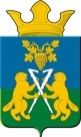 ДУМАНицинского сельского поселенияСлободо – Туринского  муниципального  районачетвертого созываРЕШЕНИЕот 19 октября  2017 г                                                                                        №    125-2с.Ницинское.О внесении изменений в решение Думы Ницинского сельского поселения от 27.12.2016 г №125-НПА «О бюджете Ницинского сельского поселения на 2017год и плановый период 2018 и 2019 годов»В  соответствии со ст. 160.1 Бюджетного Кодекса РФ, письмом МНИ ИФНС по  Свердловской области  от 05.10.2017 года №09-24/13812, Дума Ницинского сельского поселенияРЕШИЛА:Внести изменения в приложения 2к решению Думы Ницинского сельского поселения от 27.12.2016 № 125 «О бюджете Ницинскогосельского поселения на 2017 год и плановый период 2018 и 2019 годов»Решение вступает в силу со дня подписания и подлежит официальному опубликованию   в печатном средстве массовой информации Думы и Администрации Ницинского сельского поселения  «Информационный вестник Ницинского сельского поселения», а также обнародовать путем размещения  на официальном сайте Ницинского сельского поселения (WWW.nicinskoe.ru). Контроль над исполнением данного Решения возложить на постоянную комиссию по экономической политике и муниципальной собственности  (председатель комиссии Маслова Л.М.).Председатель Думы  Ницинского                                            Глава Ницинскогосельского поселения                                                                 сельского поселения_____________Л.Д.Хомченко                                _____________  Т.А.Кузеванова